        Муниципальное бюджетное общеобразовательное учреждение средняя            общеобразовательная школа рабочего посёлка (посёлка городского типа)                       Ерофей Павлович (группы дошкольного образования)Методическая разработка НОД     по профилактике детского                                                                                                дорожно-транспортного                         травматизма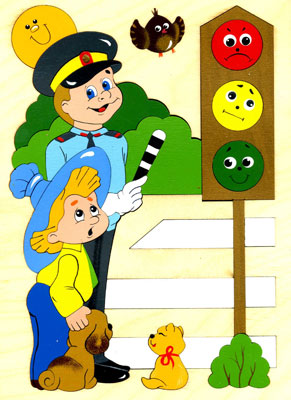    Для детей младшего дошкольного возраста.Автор: Суханова Елена Викторовна, воспитатель первой квалификационной  категорииЦель: Формировать у детей навыки безопасного поведения на дороге.Задачи: Образовательная: Систематизировать и обобщать знания воспитанников о работе светофора, продолжать обучать воспитанников правилам безопасного поведения на дороге, формировать у детей представление о транспорте (автобусе, маршрутном такси, трамвае, грузовых машинах и легковых автомобилях).Развивающая: Развивать память, внимание, логическое мышление, речь как средство общения, чувство самосохранения. Воспитательная: Воспитывать чувство сопереживания, культуру поведения воспитанников на улице. Форма проведения: Игровая  Область интеграции: познание, развитие речи, социализация, музыка, физическая культура.Демонстрационный материал: Елки, деревья, игрушечный зайчик, аптечка, грузовая машина, игрушечный медвежонок, светофор, пешеходный переход (зебра), карточки с видом транспорта, угощения на подносе. Раздаточный: половинки картинок видов транспорта Методы и приемы:Словесный, наглядный, игровой, вопрос-ответ, игровая мотивация.Предварительная работа:1.Рассматривание детских иллюстраций по теме;2.Проблемно-поисковая беседа: «Наши друзья на дороге»;3.Чтение художественной литературы: Я.Пушумова «Машина моя»;В.Сутеева. «Разные колеса»; С.Я.Маршак Если цвет зажегся красный…»4.Наблюдение на прогулке за движением транспорта, изготовление светофора.Технические средства: Музыкальный центр.                                                       НОДОрганизационный моментЗвучит сигнал машиныВоспитатель: Ребята вы слышите сигнал машины, мы сейчас с вами поедем путешествовать в страну дорожных правил.  Как вы думаете, что нам обязательно нужно с собой взять? (аптечку) Правильно ребята, дорога у нас дальняя и по дороге что угодно может произойти.Под песню «Би-би, би-би, бибика, поехали кататься» дети вместе с воспитателем передвигаются по залу. МотивацияВоспитатель: Остановка. «Лесная»Ребята выходят и слышат чей-то плач.Воспитатель: Ребята слышите, кто это здесь плачет? (зайчик)Ой посмотрите у зайчика ранена лапка, где же наша аптечка, сейчас мы поможем зайчику перевязать лапку.Давайте ребята у зайчика спросим, что произошло, почему он так плачет. Дети: Зайчик, что случилось?Воспитатель: Зайчик рассказал, что он перебегал дорогу в неположенном месте и попал под машину, но ведь сейчас начало весны, снег тает, дорога скользкая и машина не может сразу остановиться.Как же так, зайчик, разве ты не знаешь, что дорогу нужно переходить там, где   есть светофор, или пешеходный переход.Давайте ребята зайчика возьмем с собой в путешествие, я думаю, он много нового узнает.Садимся в машину,  поехали. (Музыкальное сопровождение)Воспитатель: Остановка. Светофория.Актуализация знанийВот трёхглазый молодец. 
До чего же он хитрец!
Кто откуда ни поедет,
Подмигнёт и тем, и этим.
Знает, как уладить спор,
Разноцветный…(Светофор) Для чего он нужен? (чтобы переходить дорогу)Какие цвета у светофора? (красный, желтый, зеленый)На какой цвет надо переходить дорогу? (зеленый)Когда загорается красный цвет? (стой, дороги нет)Желтый цвет? (стой, жди пока не загорится другой цвет)ФизкультминуткаВоспитатель: Я предлагаю вам разминку (на закрепление цветов светофора)«Красный» - дети сидят«Желтый» - хлопают в ладоши«Зеленый» - топают ногамиВоспитатель: Какие вы молодцы ребята, знаете, что дорогу надо переходить там, где есть светофор. Переходить только на зеленый цвет. Ребята подумайте и скажите, а где еще можно переходить дорогу?Дети: (Там, где есть зебра)Воспитатель: Ребята, как по- другому можно сказать?
 Послушайте загадку.Этот знак такого рода: 
Он на страже пешехода 
Переходим с мамой вместе 
Мы дорогу в этом месте. (Пешеходный переход) Воспитатель: Я думаю нашего зайчика пора отпустить, он обязательно расскажет своим лесным друзьям, где можно переходить дорогу.Ну что пора ехать дальше, встаем друг за другом, передвигаемся по залу под веселую музыку.Воспитатель: Остановка. «Транспортная»Все выходят.Воспитатель: Ребята, посмотрите, кто-то очень грустный сидит возле машины, давайте подойдём и спросим, что произошло. Посмотрите, ребята, это медвежонок. Он грустный потому что его машина сломалась, посмотрите у машины проколоты колеса.Ребята, вы знаете как называется эта машина? (Грузовая)Мишка к нам приехал на грузовой машине, давайте послушаем, что он нам расскажет о своем путешествии.Медвежонок. Я ехал на грузовой машине по широкой дороге, моя машина едет очень быстро, мне очень нравится моя машина: у нее есть кузов, окна, двери, руль, колеса. Моя машина сломалась, у неё спустились колёса, что мне теперь делать?Воспитатель: Ребята, а кто знает для чего нужны руль, кузов, колеса? (дети рассказывают)Ребята медвежонок приехал к нам на машине он водитель. Скажи, Миша, ты, когда ехал по дороге, встречал другой транспорт? Медвежонок: Да, я видел много машин, больших и маленьких, но я не знаю, как они называются.У меня с собой есть картинки этих машин, поможете мне разобраться?Медвежонок показывает картинки: автобус, грузовик, автомобиль, маршрутное такси, трамвай, троллейбус.Дети называют транспорт и рассказывают о нем. (автобус ездит по дороге, перевозит людей, трамвай движется по рельсам, грузовик перевозит грузы)Практический этап Воспитатель: Давайте ребята поможем Медвежонку отремонтировать машину.Но сначала мы попробуем на столе собрать сломанные машинки.Дидактическая игра «Собери машину». Дети "ремонтируют" "сломанные" машины. Это разрезные картинки с изображением легковых автомобилей, грузовиков, машин специального назначения. Дети называют, какую именно машину они отремонтировали.
Воспитатель: Ну что ребята вы большие молодцы вы порадовали меня и нашего Медвежонка.А теперь давайте накачаем насосом колеса грузовой машины и прощаемся с Медвежонком. Пора отправляться в путь. (веселая музыка)Воспитатель: Остановка. «Мультинария»И так ребята, мы остановились там, где показывают интересные и познавательные мультфильмы.Я предлагаю вам посмотреть мультфильм, который называется «Озорная Семейка – Правила движения» Мультфильмы 2013.(Семья обучает своих детей животных правилам дорожного движения)Ну что ребята вы все правила запомнили? Я думаю, вы теперь будете примером для маленьких сестренок и братишек.Обобщающий этапРебята вы сегодня много добрых дел сделали, помогли зайчику, научили его правилам дорожного движения, оказали помощь Медвежонку.  Они вас поблагодарили за это и передали вам угощение, (на подносе шоколадки в виде светофориков.А наше путешествие закончилось нам пора возвращаться в группу.Под музыкальное сопровождение дети выходят из зала.